2022届云师大附中高三上学期理综月考试题答案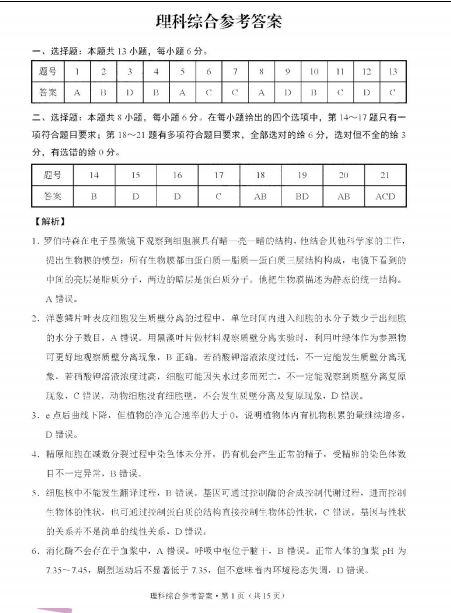 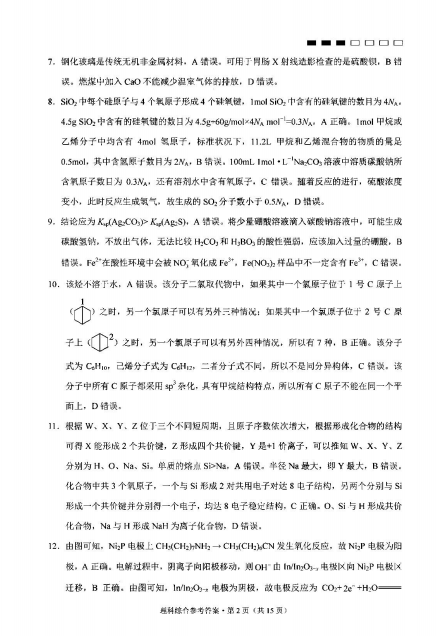 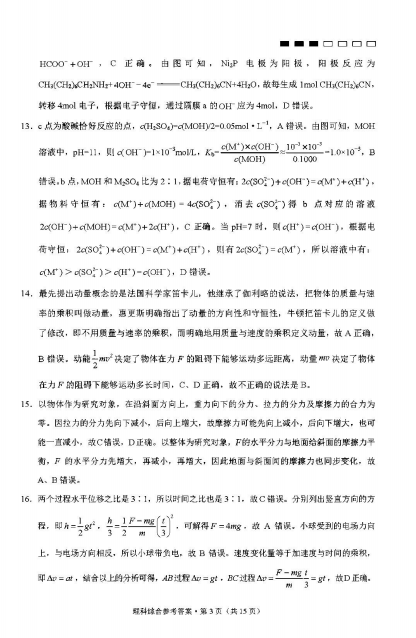 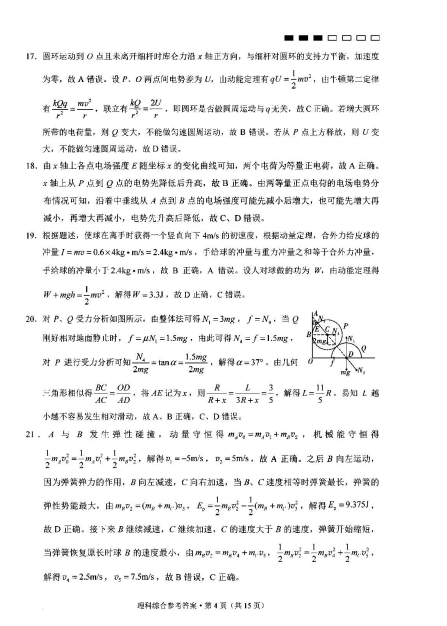 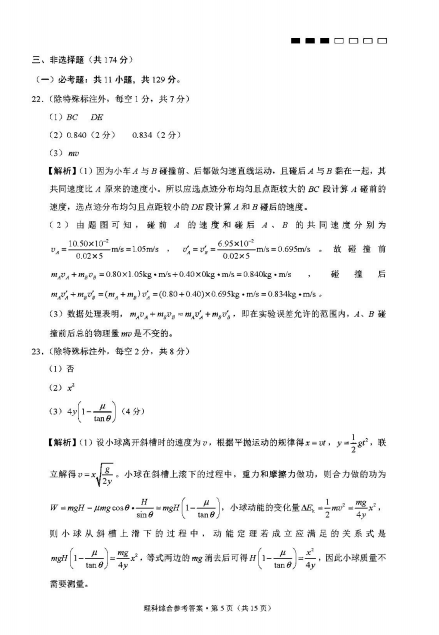 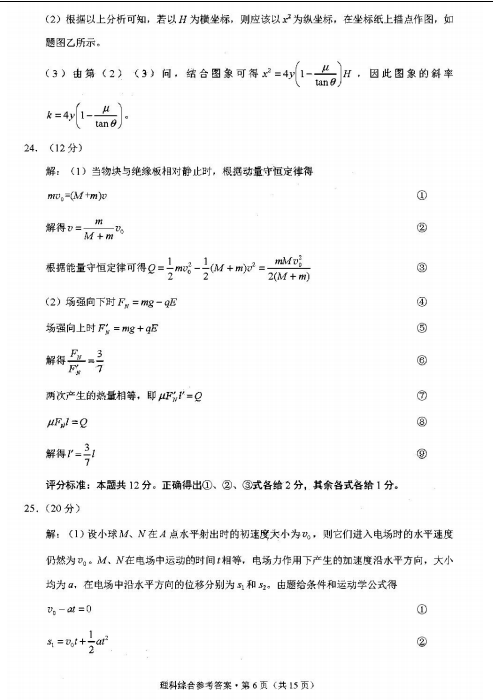 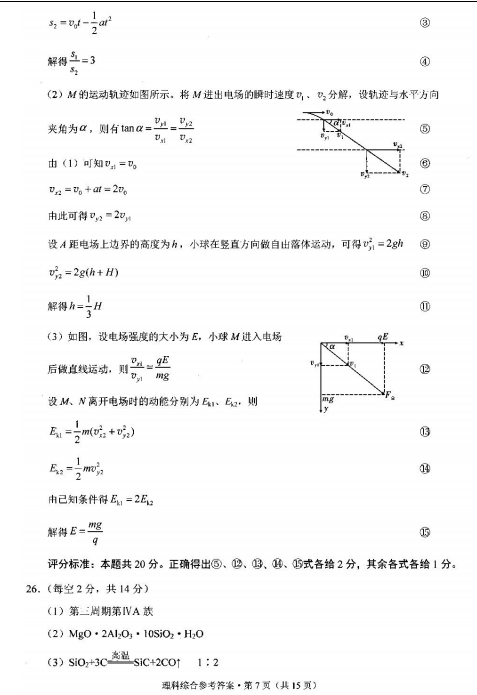 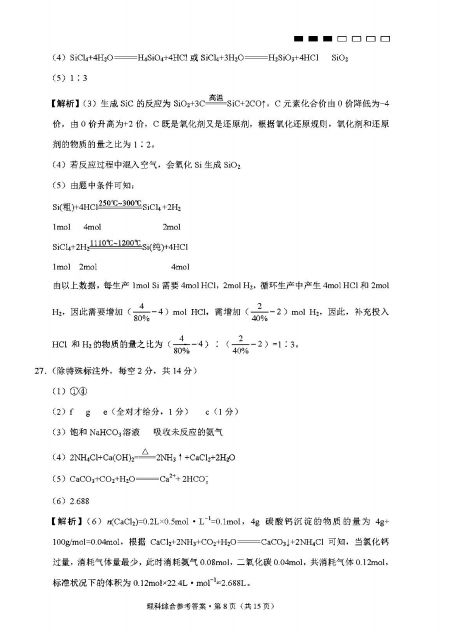 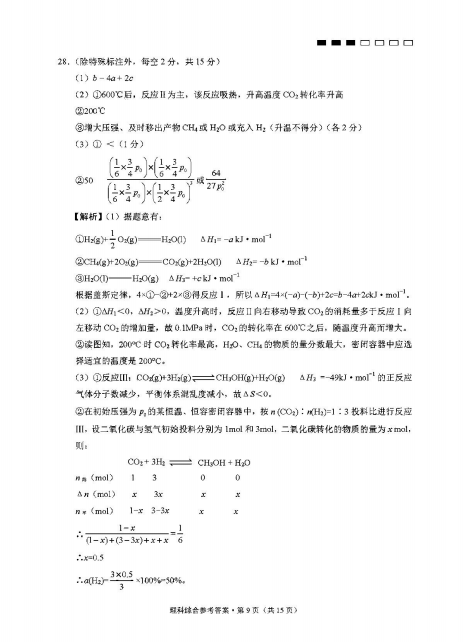 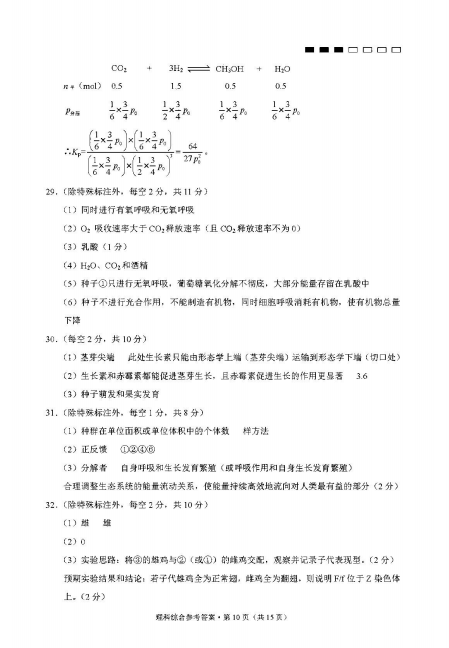 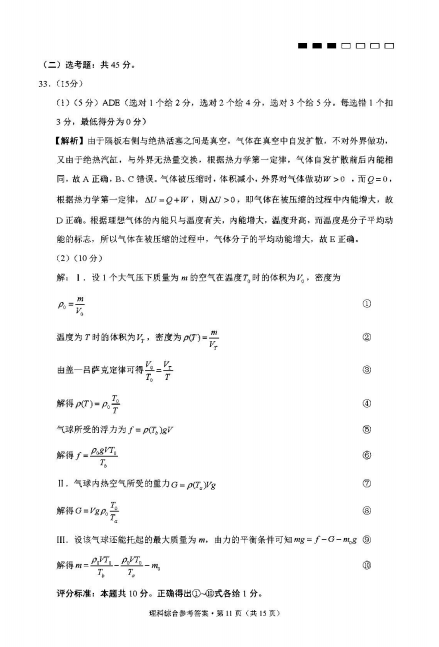 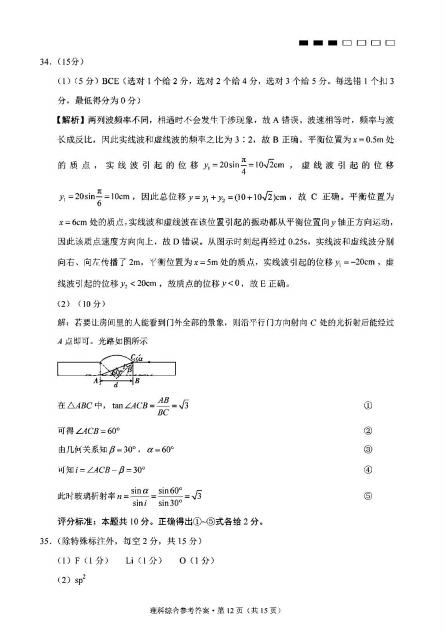 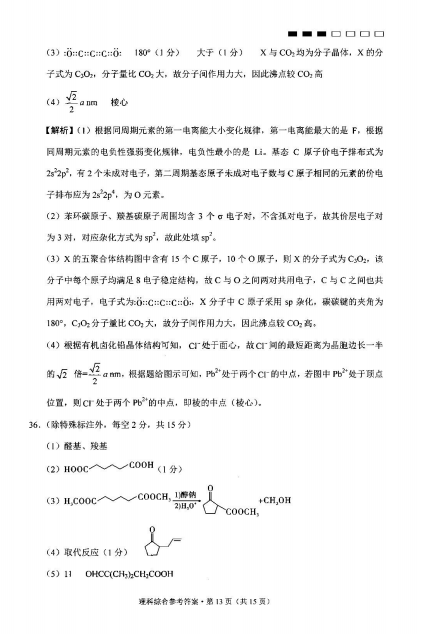 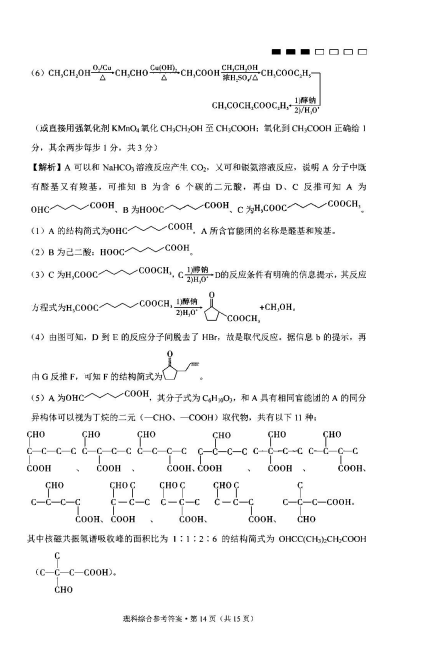 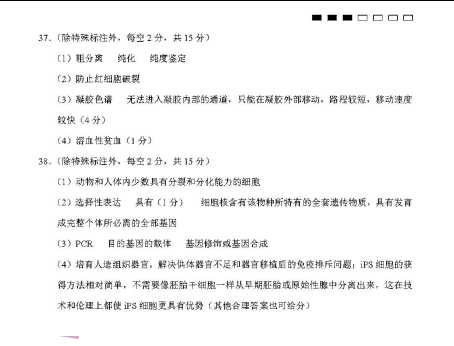 